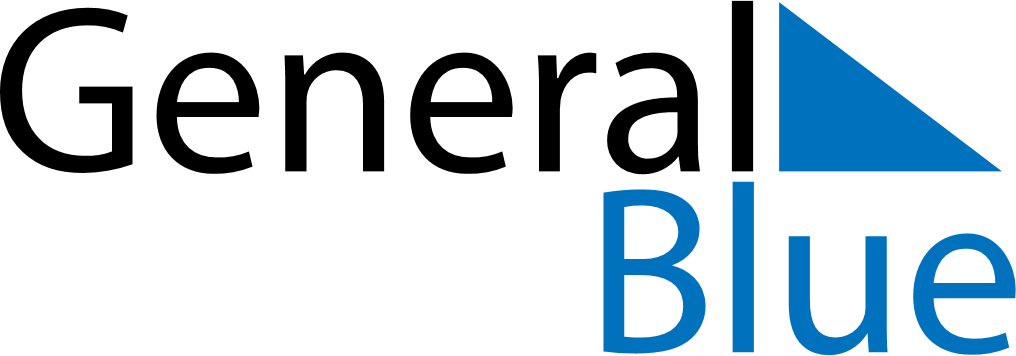 August 2026August 2026August 2026UkraineUkraineMONTUEWEDTHUFRISATSUN123456789101112131415161718192021222324252627282930Independence Day31